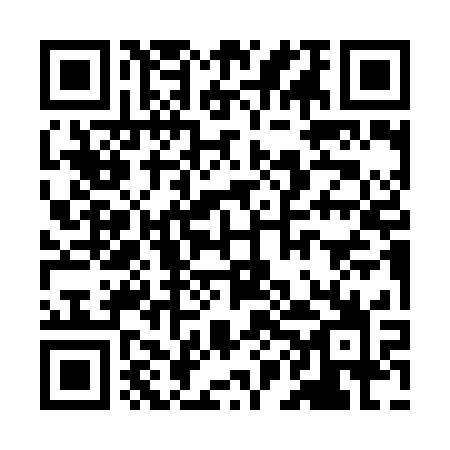 Prayer times for Oberickelsheim, GermanyWed 1 May 2024 - Fri 31 May 2024High Latitude Method: Angle Based RulePrayer Calculation Method: Muslim World LeagueAsar Calculation Method: ShafiPrayer times provided by https://www.salahtimes.comDateDayFajrSunriseDhuhrAsrMaghribIsha1Wed3:395:561:175:188:3810:462Thu3:365:551:165:188:3910:483Fri3:335:531:165:198:4110:514Sat3:305:511:165:198:4210:545Sun3:275:501:165:208:4410:566Mon3:235:481:165:218:4510:597Tue3:205:461:165:218:4611:028Wed3:175:451:165:228:4811:049Thu3:145:431:165:228:4911:0710Fri3:115:421:165:238:5111:1011Sat3:085:401:165:238:5211:1312Sun3:055:391:165:248:5411:1613Mon3:015:371:165:248:5511:1914Tue3:005:361:165:258:5611:2215Wed3:005:341:165:258:5811:2416Thu2:595:331:165:268:5911:2517Fri2:585:321:165:279:0111:2518Sat2:585:311:165:279:0211:2619Sun2:585:291:165:289:0311:2720Mon2:575:281:165:289:0511:2721Tue2:575:271:165:299:0611:2822Wed2:565:261:165:299:0711:2823Thu2:565:251:165:309:0811:2924Fri2:555:241:165:309:1011:3025Sat2:555:231:165:309:1111:3026Sun2:555:221:175:319:1211:3127Mon2:555:211:175:319:1311:3128Tue2:545:201:175:329:1411:3229Wed2:545:191:175:329:1511:3230Thu2:545:181:175:339:1611:3331Fri2:545:181:175:339:1711:33